№1.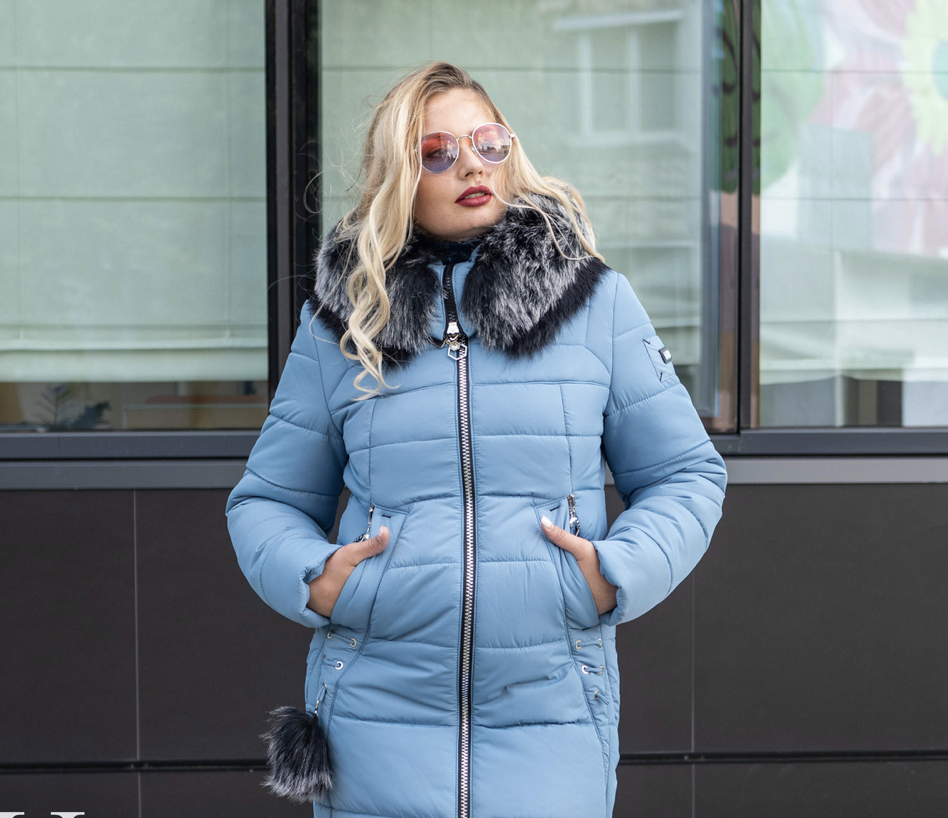 Что согреет душу и тело, когда за окном холода, а теплые морские деньки позади?Только наша куртка "Канада" подарит Вам легкую ностальгию и солнечное тепло😍.Вы можете выбрать один из трех цветов: ⚓ нежно-голубой, как тихое спокойное море в летний день; ⚓ цвета морской волны, которая бьется о прибой; ⚓ темно-синего цвета морской стихии во время шторма.За тепло отвечает наполнитель из холлофайбера 250, подкладка ‒ нейлон, а также ветрозащитная планка изнутри.Размер: 48-60Цена: 1200 UAHДля заказа пишите в Директ или переходите на сайт по ссылке в шапке профиля. Подарите себе частичку лета 🌞.№2.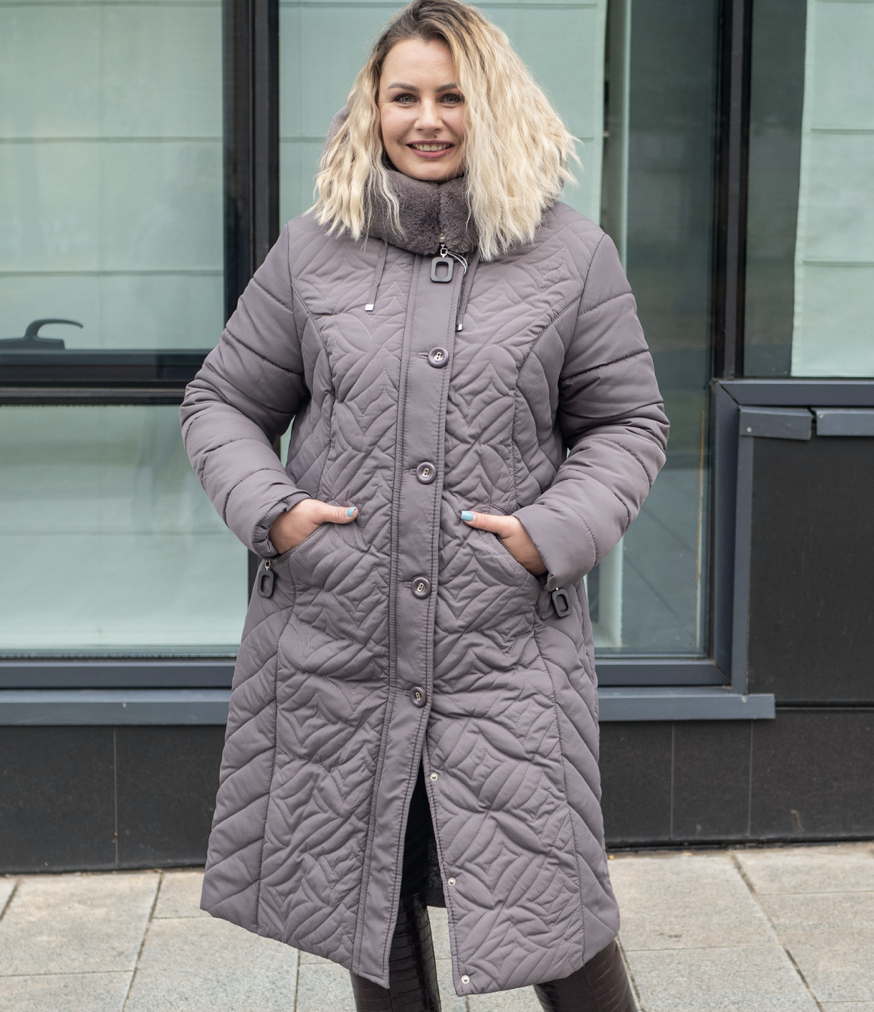 Вы все еще находиться в поисках практичного, удобного и повседневного зимнего наряда?Мы Вас поздравляем, ведь Вы уже нашли то, что Вам нужно🎉Данная модель обеспечит Вас теплом и комфортом на каждый день. А все благодаря: 🔶 наполнителю с холлофайбера 250; 🔶 подкладке из нейлона; 🔶 ветрозащитна планке снаружи на пуговицах.Длина рук составляет 68 см. Общая длина изделия 106 см.Размеры в наличии: 50-60Цена всего 1200 UAH.Не тратьте больше своего времени. Заказывайте через Директ или переходы на сайт по ссылке в шапке профиля📱.№3.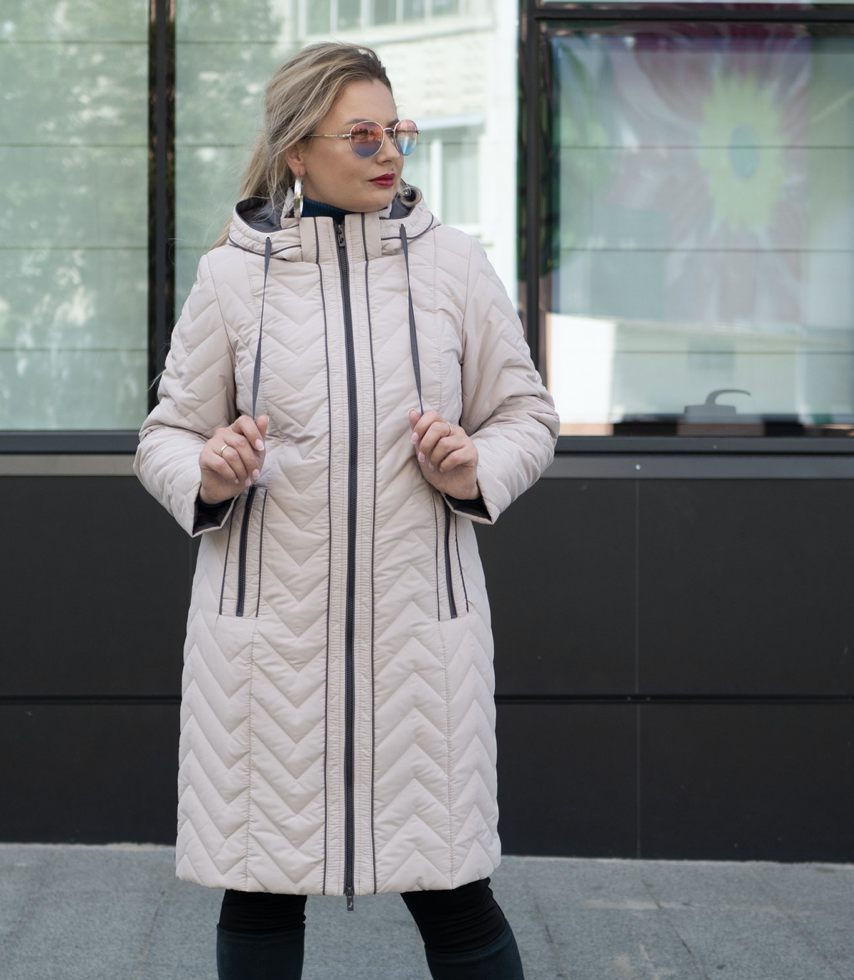 Теперь пышная красота это не только красиво, но и экономно. Ведь мы дарим Вам скидку 13% на женские демисезонные куртки больших размеров 🎁.Цена со скидкой составит всего 1000 UAH 😍. За такую низкую цену Вы получите высококачественную куртку, которая подарит Вам тепло и удобство в любой ситуации. За качество и комфорт данных моделей отвечает: 🎀 утеплитель из силиконизированного синтепона, 🎀 подкладка из нейлона, 🎀 планка, расположенная изнутри, готовая защитить Вас от всех капризов осенне-весенней погоды.Размеры: 50-58Экономьте свои деньги вместе с нами. Для заказа пишите в Директ или переходите на сайт по ссылке в шапке профиля 📱.№4.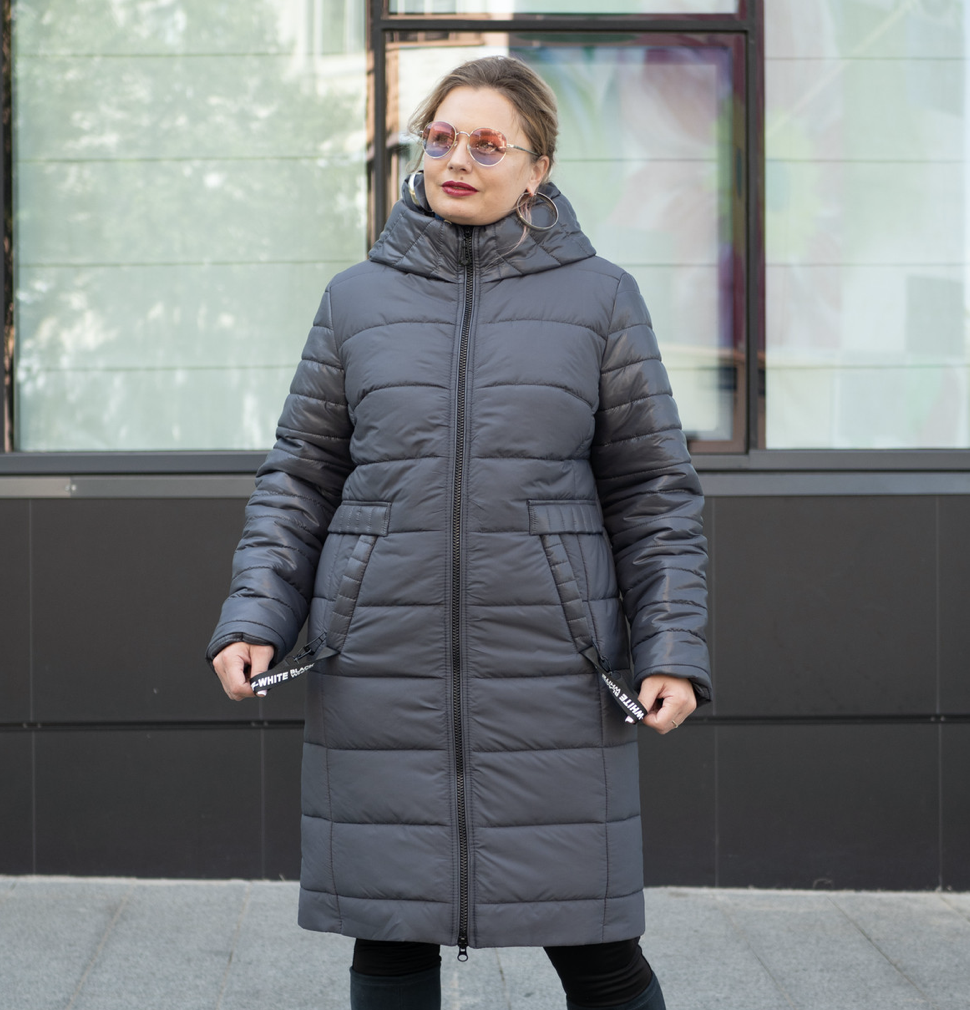 Чувствуете в воздухе запах свежей, только с подиума, новой куртки из коллекции Зима 2020-2021?Да-да запах доносится именно от нас 😊.Вкусная, стильная и удобная модель состоит из следующих ингредиентов: 🍴 наполнителя холлофайбера 250, 🍴 подкладки с нейлона, 🍴 ветрозащитной планки изнутри.С любовью и заботой о Вас соединяем все компоненты. И вуаля! Все готово, можно одеваться 😍.Длина всего изделия составляет 100 см., а длина рук - 68.Размер: 50-58Цена: 1200 UAH.Спешите, пока горячо 🔥. Пишите нам в Директ для заказа или переходите на сайт по ссылке в шапке профиля.Всего символов: 1981